                                               УТВЕРЖДАЮ:                                                                              Глава администрации                                                                              МО «Мелекесский район»                                                                               С.А. Сандрюков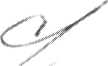                                                                               «15» января 2019 г.    Реестр проектов, реализуемых в муниципальном образовании «Мелекесский район» №п/пНаименование проекта1. Проекты федерального уровня, в которых муниципальное образование «Мелекесский район» принимает участие 1. Проекты федерального уровня, в которых муниципальное образование «Мелекесский район» принимает участие 1.1.Безопасные и качественные дороги1.2.Доступное дополнительное образование2. Проекты регионального уровня, в которых муниципальное образование «Мелекесский район» принимает участие 2. Проекты регионального уровня, в которых муниципальное образование «Мелекесский район» принимает участие 2.1.Потребительская кооперация2.2.Поддержка местных инициатив3. Проекты ведомственного уровня, в которых муниципальное образование «Мелекесский район» принимает участие 3. Проекты ведомственного уровня, в которых муниципальное образование «Мелекесский район» принимает участие 3.1.Финансовая грамотность 4. Проекты, реализуемые муниципальным образованием «Мелекесский район»  4. Проекты, реализуемые муниципальным образованием «Мелекесский район» 4.1Создание системы поддержки фермеров и развитие сельской кооперации на территории муниципального образования «Мелекесский район»